St Luke’s Episcopal Church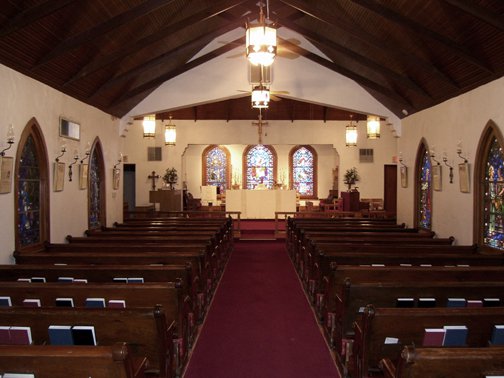 Serving the Upper Valley with healing and hope since 1916.St. Luke’s Country FairSaturday, October 5, 2019Fair Hours: 11 am – 6 pmSet up starting at: 8:00 amName ________________________________________________________________________________		(Your name, what you are called)Business Name _______________________________________________________________________		(What your business is called)Address _____________________________________________________________________________		(Address, City, State, Zip Code)Type ________________________________________________________________________________		(What do you sell?)Email ________________________________________________________________________________	(So we can stay in touch. We do not give out your information to anyone else.)Home Phone __________________________Cell Phone ______________________________________					(Must have message capabilities.)The booths are a space measuring 10 feet by 10 feet. You supply the covering, tables, chairs, etc. Be sure to check the correct space below if you need electrical power.PAY BY CHECK:	Please print, complete and attach your check payable to:				 St.Luke’s Episcopal Church]				7050 McNutt Road, La Union, NM 88021 OrPAY BY CREDIT CARD:  Return this form to STLUKESLAUNIONOFFICE@GMAIL.COM then go to our website STLUKESLAUNION.ORG, click on donate and use the drop down box for Country Fair.  Confirmation emails will be sent by Friday.******************************No refunds after September 30,2019****************************Jane Cave, Vendor Chairman, (505)280-8263        Email: STLUKESLAUNIONOFFICE@GMAIL.COMBooth (No Electricity) Booth (Yes Electricity)Non-Profit Community Service$50.00   Check here __________$55.00 Check here ___________Free  Check here __________Early Bird PriceEarly Bird PriceEnds August 31 2019$30.00$35.00